649477, Республика Алтай, Усть-Коксинский район, с. Огнёвка ул. Школьная 12Тел. 8(38848) 21-4-67, факс: 8(38848) 21-3-80, oghnievka@mail.ru______________________________________________________________________ПОСТАНОВЛЕНИЕ                                                                                    JÖП от «28 » августа  2016 г. №57                                                                       с.Огневка          Об основных направлениях бюджетной политики Сельской администрации Огневского сельского поселения РА на 2017 - 2019 годыВ целях реализации бюджетного процесса в Огневском сельском поселении в соответствии с Решением сельского Совета депутатов от 20.06.2014г. №9-1 «Об утверждении положения о бюджетном процессе в муниципальном образовании «Огневское сельское поселение» ( с учетом изменений )   п о с т а н о в л я е т:1. Одобрить прилагаемые Основные направления бюджетной  политики Сельской администрации Огневского сельского поселения Республики Алтай на 2017 - 2019 годы (далее - Основные направления).2. Огневское сельское поселение осуществляет планирование своего бюджета с Основными направлениями  налоговой политики Сельской администрации Огневского сельского поселения РА.3. Бухгалтерии Огневского сельского поселения при формировании проекта  бюджета  на 2017 год и на плановый период 2018 и 2019 годов руководствоваться Основными направлениями.4. Контроль за исполнением настоящего Постановления оставляю за собой. Глава Огневскогосельского поселения                                                      Л.В.КонопляОДОБРЕНЫпостановлениемСельской администрациейОгневского сельского поселенияот 28 августа 2016 г. № 57ОСНОВНЫЕ НАПРАВЛЕНИЯбюджетной политики Сельской администрации Огневского сельского поселения на 2017 - 2019 годыОсновные направления бюджетной   политики Сельской администрации Огневского сельского поселения Республики Алтай на 2017 - 2019 годы (далее – Основные направления) разработаны в соответствии с Бюджетным кодексом Российской Федерации и решением Сельского Совета депутатов от 20.06.2014г. №9-1 «Об утверждении положения о бюджетном процессе в муниципальном образовании «Огневское сельское поселение» (с учетом изменений) с учетом целей социально-экономического развития Республики Алтай.Эффективное управление государственными финансами является приоритетом бюджетной политики на период 2017-2019 годов, что обусловлено задачей по сохранению устойчивости бюджетной системы Сельской администрации Огневского сельского поселения в сложившихся экономических условиях. Для обеспечения предсказуемости бюджетной политики и минимизации рисков, влияющих на сбалансированность бюджета, необходимо сформировать бюджетный прогноз Сельской администрации Огневского сельского поселения на долгосрочную перспективу с соблюдением требований законодательства, регулирующего процессы формирования документов стратегического планирования.Практика планирования бюджетных ассигнований бюджета Сельской администрации Огневского сельского поселения, будет планироваться  при планировании и реализации государственных программ Сельской администрации Огневского сельского поселения, которые охватывают все направления планирования расходов, включая: установление государственных заданий на оказание государственных услуг (выполнение работ) (далее – государственные задания) исключительно на услуги и работы, предусмотренные ведомственными перечнями государственных услуг; определение финансового обеспечения государственных заданий на основе нормативных затрат, установленных с соблюдением общих требований, определенных федеральными органами исполнительной власти, осуществляющими функции по выработке государственной политики и нормативно-правовому регулированию в установленных сферах деятельности;расширение практики привлечения негосударственных организаций для оказания государственных услуг (выполнения работ);осуществление государственных закупок для государственных нужд с учетом установленных Правительством Республики Алтай правил нормирования в сфере закупок товаров, работ, услуг для нужд Сельской администрации Огневского сельского поселения;соблюдение ограничений по отдельным направлениям расходов;безусловное финансовое обеспечение нормативных публичных обязательств;повышение результативности предоставления субсидий посредством мониторинга достижения показателей результативности их предоставления.На постоянной основе необходимо осуществлять контроль за соблюдением требований бюджетного законодательства, включая особенности, связанные с предоставлением финансовой помощи из республиканского и районного бюджета, в том числе:соблюдение условий соглашения о мерах по повышению эффективности использования бюджетных средств и увеличению поступлений налоговых и неналоговых доходов бюджета Сельской администрации Огневского сельского поселения, заключенного с Министерством финансов Российской Федерации в соответствии со статьей 130 Бюджетного кодекса Российской Федерации; соблюдение условий соглашений о предоставлении межбюджетных трансфертов из районного и республиканского бюджета в местный бюджет Сельской администрации Огневского сельского поселения, заключенных с районными и республиканскими органами исполнительной власти;В контексте эффективности бюджетных расходов сохраняет актуальность такое направление бюджетной политики как повышение качества и результативности контрольных мероприятий, осуществляемых главными администраторами бюджетных средств и органами государственного (муниципального) финансового контроля.Для организации качественного предоставления отчетности об исполнении местного бюджета следует проводить работу по автоматизации возрастающего количества отчетных форм с их техническим сопровождением.В 2017-2019 годах, в числе Основных направлений необходимо обеспечить совершенствование мер, направленных на повышение открытости бюджетных данных, в том числе:своевременное и качественное наполнение  сведениями государственной информационной системы управления общественными финансами «Электронный бюджет», включая заключение в электронной форме соглашений о предоставлении субсидий, субвенций, иных межбюджетных трансфертов, имеющих целевое назначение, из республиканского бюджета местному бюджету, ведение реестра участников и неучастников бюджетного процесса, а так же ведомственных перечней государственных услуг (работ);в рамках повышения доступности и качества услуг, предоставляемых государственными учреждениями, следует обеспечить размещение в полном объеме информации о государственных и муниципальных учреждениях на официальном сайте в информационно-телекоммуникационной сети «Интернет» (www.bus.gov.ru);информирование населения Сельской администрации Огневского сельского поселения о бюджетировании в доступной для восприятия форме, что в совокупности с мероприятиями в сфере повышения бюджетной грамотности будет способствовать повышению уровня открытости сведений о бюджете.В рамках развития результативного бюджетирования следует проработать единые подходы к подготовке проектов нормативных правовых актов Сельской администрации Огневского сельского поселения в части  финансово-экономического обоснования  предлагаемых к реализации  решений, предусмотренных проектом нормативного правового акта местного значения, в том числе по введению новых или увеличению действующих расходных обязательств, с усилением ответственности главных распорядителей средств местного бюджета Сельской администрации Огневского сельского поселения за достоверность оценки их объема и экономических последствий.Республика Алтай Усть-Коксинский районСельская администрация Огневского сельского поселения                                        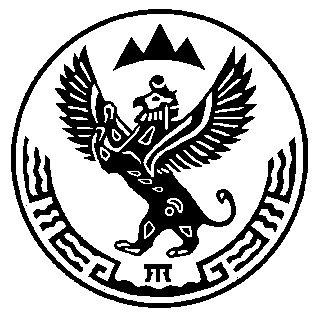                      Алтай  РеспубликаКÖКСУУ-ООЗЫ АЙМАКСООРУ  JУРТ JЕЗЕЕЗИНИНАДМИНИСТРАЦИЯЗЫ